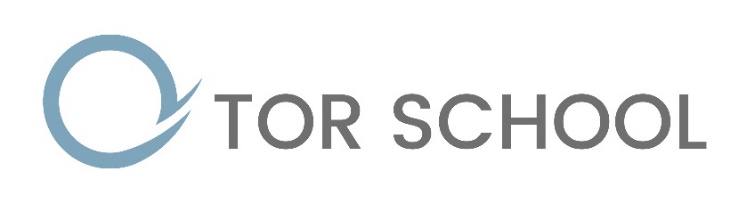 Job DescriptionPost Title: 		Teacher (DT Creative arts)Responsible to:	Art co-ordinator To carry out the functions of a teacher in accordance with the Teacher Standards and Tor Staff competences contained in the Person SpecificationMain Duties / Core responsibilitiesTo treat students, staff and parents fairly, equitably and with dignity and respect to create and maintain a positive school culture To actively form meaningful relationships with vulnerable young peopleAssess, record and report on the development, progress and attainment of students Attend meetings, carry out administrative tasks and duties commensurate with the role of teacher as well as those specified in the Staff HandbookImplement the school relational policy and our principles of Ready, Safe, RespectParticipate in full staff and team meetings and to contribute to school decision making and consultation proceduresEngage in the school Professional development process; to participate in professional development activities so as to enhance personal / team performance and be able to participate effectively in the implementation of the school goals and Development PlanBe a Tutor to a small group of students and to carry out related dutiesTeaching and Learning responsibilities:To plan, design and produce lessons, teaching materials and resources which are appropriate to age and abilityCreate plans that are appropriate to the age and ability of the students so as to facilitate progression in students’ holistic development Manage the classroom and teaching equipment, to create a positive learning environment which makes effective use of available resourcesTo work with colleagues to devise and implement programmes with the aim of supporting students holistic progress as a learner To liaise with other professionals to ensure that programmes are appropriate to individual needs and support the learnerImplement strategies and initiatives to share best practice with others in the school, developing confidence and skills in othersGeneral duties:Carry out a share of supervisory duties in accordance with published rotasParticipate in appropriate meetings with colleagues and parentsProvide support to colleagues and share ideas and knowledge Operate relevant equipment/ICT packages (e.g. MS Office, internet, E-mail)Manage and operate a fully functioning workshopKeep up to date with all H&S legislation and certification relating to use of workshop equipment Support Learning Support Assistants with day to day issues  Ensure effective communication with all colleagues (teaching and support staff) Developing self and working with others: To celebrate the achievements of individuals and teams To manage own workload and be mindful of this for others so as to allow an appropriate work/life balance To regularly review own practice, set personal targets and take responsibilities for own personal development Reflective and creative.Solution focussed and flexible